Katecheza  							      Data 31.03.2021 r. Karta pracy – dla 3 – latka nr 1Temat: Jezus żyje – Wielkanoc- Jezus bardzo kocha wszystkich ludzi, a dzieciom pozwalał nawet przybliżyć się do siebie i brał na kolana. - Cieszmy się, ż nasz Pan Jezus żyje - Zachęcam do nauczenia się piosenki pt. „Jezus kocha takie dzieci jako Ja”- Obejrzyj obrazy pt. „Jezus i dzieci”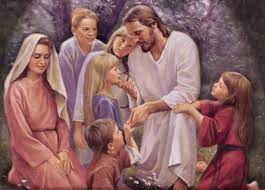 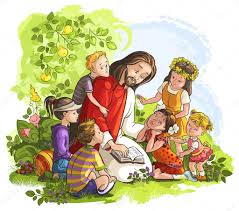 - Zachęcam do pokolorowania dowolnym kolorem  tylko tła dowolnego obrazu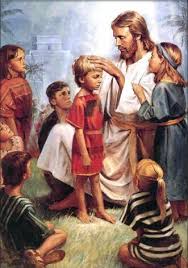 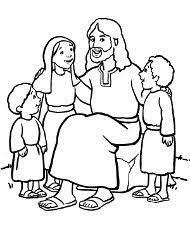 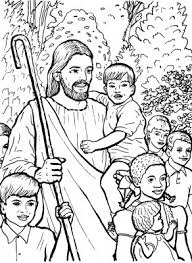 - Zachęcam do podziękowania Rodzicom  za swoim pocałunkiem 